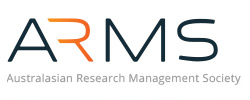 ARMS-INORMS 2023 Travel Awards  APPLICATION FORMClosing Date for Travel Awards:  AEDST 5.00 pm on 1 September 2022Submit the completed form to: ARMSadmin@researchmanagement.org.au  SECTION 1:  PERSONAL DETAILS – Please provide the following Information: SECTION 1:  PERSONAL DETAILS – Please provide the following Information: Name:  (title/Given Name/Surname): Current Institution/Organisation:Email Address:Preferred Contact Phone Number: Postal Address: The year you first became a financial member of ARMS:SECTION 2:  ASSESSMENT CRITERIA:  In no more than two pages, please address the following criteria:Essential:What is your Congress presentation on? Please specify if it is a presentation or poster.  What is the professional development benefit you expect to gain from attending INORMS?How will your attendance at INORMS be of benefit to a wider ARMS membership?What is your strategy for communicating these outcomes to the wider ARMS community?Please note that successful applicants will also be expected to contribute to the broader international research management agenda via participation in working groups, thought leadership, etc, during the conference. Please provide a statement on your willingness to participate in such activities during the conference. Desirable: How will you use the Travel Award to build relationships with other national and/or international research management organisations?How will your attendance at INORMS contribute to improving Australasian and/or Singaporean research management policy and/or practice?SECTION 3:  Successful applicants will be expected to contribute to the broader international research management agenda via participation in working groups, thought leadership, etc, during the conference. Please provide a statement on your willingness to participate in such activities during the conference. SECTION 4:  VERIFICATION:   I verify that the details provided in this application are true and correct at the time of submission.  I also verify that I have read the special conditions associated with this award as detailed in the guidelines. SECTION 4:  VERIFICATION:   I verify that the details provided in this application are true and correct at the time of submission.  I also verify that I have read the special conditions associated with this award as detailed in the guidelines. SECTION 4:  VERIFICATION:   I verify that the details provided in this application are true and correct at the time of submission.  I also verify that I have read the special conditions associated with this award as detailed in the guidelines. Name of Applicant: Signature: Date: SECTION 5:  CHECKLIST SECTION 5:  CHECKLIST SECTION 5:  CHECKLIST  If yesIf not, please indicate why:My application has addressed the Selection Criteria in Section 2 (2 page maximum)Statement on willingness to contribute to the broader international research management agenda (Section 3) I have completed and signed the application form (Section 4)? I have attached a letter of support from my employer (2 page maximum) I am Self-employed and have attached a supporting statement (if applicable)Email your application to: Announcement of Award:Closing date for applications: ARMSAdmin@researchmanagement.org.au 8 July 2022AEST 5.00 pm on 1 September 2022